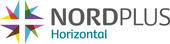 Nordic-Baltic Sustainable Approach Coaching Youth for Elite NPHZ-2016/1007610-11 November,2016Lithuanian Sports University, str. Sporto 6, CBPRELIMINARY PROGRAMME-------------------------------------------------------------------------------------------------------Thursday 10, November 2016 ~ 12.00		Arrival at LSU, room 201, str. Sporto 6, Kaunas12.00-13.30		Lunch (room 201. CB*)13.30 – 14.30	Partner presentations (about 5-7 min)** (Room 111, CB)14.30 – 15.00	Project presentation15.00 – 16.00	Discussion on future activities and partner responsibilities.16.00-16.30		Coffee break (room 201, CB)16.30 – 18.00	Disscussion about next meeting18.00 – 19.00	Accommodation at the hotel Park Inn by Radisson Kaunas, https://www.parkinn.lt/hotel-kaunas , Donelaicio str. 27, Kaunas19.00		DinnerFriday 11, November 20168.30 – 11.30		Discussion and summing up the meeting (room 111, CB)11.30 – 12.00	Lunch (room 201, CB)13.00		Departure from LSU.------------------------------------------------------------------------------------------------------------------------------------------------------------------------------------------------------------------------------------------------*Central Building (CB), str. Sporto 6**Please prepare presentations on organisations‘ or Institutions‘ activities, projects, study programmes connected to sports and coaching, partner possible role in the project, input into the fulfillment of the content of the project)